Фотосинтез -  процесс образования органических соединений из неорганических за счет световой энергии. Основные условия протекания фотосинтеза: наличие хлорофилла, энергии света, углекислого газа и воды. История изучения фотосинтезаФотосинтезирующие пигментыВ процессе фотосинтеза принимают участие две фотосистемы  с разными реакционными     центрами и связанные между собой электронтранспортной цепью:           ФСI (Р700)  - форма хлорофилла, которая поглощает свет с длиной волны 700 нм           ФСII (Р680)  - форма хлорофилла, которая поглощает свет с длиной волны 680 нм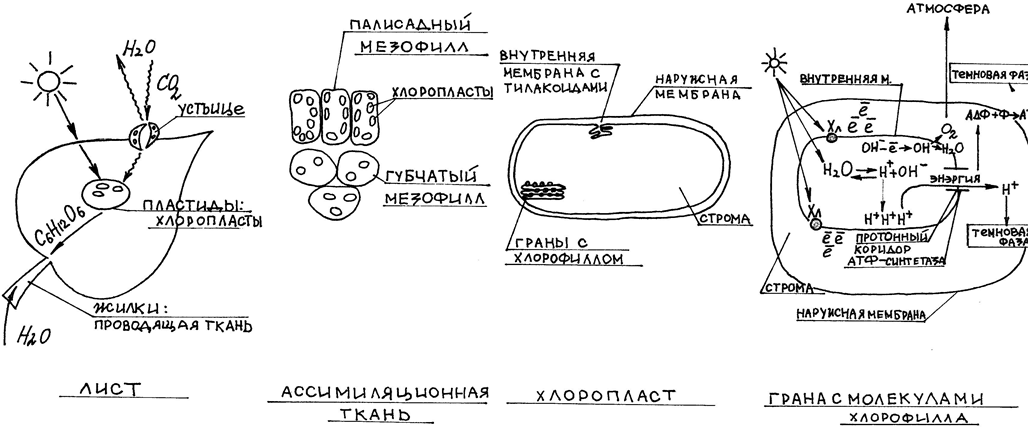 Световая фаза фотосинтеза - ∑ процессов, которые обеспечивают образование        молекулярного кислорода, атомарного водорода и АТФ за счет световой энергииНАДФ. Н2             			        АТФ			             АДФ+ФННАДФ+                        2е-         	             2е-	       2е-	            hv			       hv												                   ½ О22 Н+								    2 е-             Н2О 	     							                     2 Н+Основные реакции световой фазыфотосинтеза:Фотолиз воды: Н2О → 2Н++2е - +1/2 О2Восстановление НАДФ: НАДФ+ + 2Н+ + 2е- → НАДФ. Н2Фотофосфорилирование: АДФ + Ф →АТФСуммарное уравнение нециклического фотофосфорилирования:Н2О + НАДФ + АДФ + Фн  →  1/2 О2 + НАДФ.Н2 + АТФ  Сравнительная характеристика циклического и нециклического фосфорилирования Темновая фаза фотосинтеза - ∑ процессов, которые обеспечивают восстановление СО2  доглюкозы, благодаря энергии АТФ и за счет водорода от НАДФ.Н2            СО2 		Рибулозо-           ф		бифосфат		        С3        +     С3		     С5											белки			            3 С5          5С3                                 2С3             2С6               	полисахариды 											жирыТемновая фаза (цикл Кальвина, С3 – цикл включает три стадии: Карбоксилирование -  ∑ реакций, которые обеспечивают присоединение СО2  к пентозам,			при участии ферментов карбоксилаз										          Рибулозобифосфат					                    карбоксилаза        СО2   +  РиБФ + Н2О         →     →      2 ФГК Восстановление триоз -  ∑ реакций, которые обеспечивают удаление оксигена из ФГК 			(т.е. ее  восстановление) при участии НАДФ.Н2  и АТФ	. Каждая из 			ФГК присоединяет по одной ФН  от АТФ и по одному атому Н от  НАДФ.Н2        АТФ 		    АДФ + ФН							ФГК 					ФГА				        НАДФ. Н2                 НАДФ +Н2О  Регенерация акцепторов - ∑ реакций, которые обеспечивают восстановление  			рибулозобифосфатов – акцепторов молекул СО2. Часть ФГА соединяется, 			образуя гексозы, а затем и другие органические вещества: аминокислоты, 			нуклеотиды, органические кислоты и др. другая часть ФГА образует			РиБФ, который вновь включается в цикл Кальвина.Суммарное уравнение цикла Кальвина								Восстановительная фаза				      Фиксация СО2		12АТФ     12АДФ +12ФН6Н2О + 6СО2 + 6 РиБФ 			12 ФГК 			  12 АТФ			           6АДФ			         12НАДФ.Н2  	   12НАДФ+    12Н2О			           6АДФ			6РиБФ							      10ТФ + 2 ТФГлюкоза, крахмал	, жиры,						Регенерация акцептора	                     жирные кислоты,	          						аминокислотыСуммарное уравнение фотосинтеза		Свет СО2  + Н2О 		      С(Н2О) + О2	           Хлорофилл ДатаУченыеОткрытияКонецXVIII векаЯн - Батист ван ГельмонтРастительное вещество образуется исключительно из воды1771 годДжозеф ПристлиЖивотные поглощают О2, а растения выделяют О21782 год Жан Сенебье Растения, выделяя кислород, одновременно поглощают СО21796 годЯн ИнгенхаузРастения выделяют кислород только на свету. Дал общее уравнение фотосинтеза:СО2 + Н2О = растительные ткани + О21817 П.Ж. П. Ж. Пельтье и Ж. КавентуВпервые выделили хлорофиллы 1862 Ю.Сакс Непосредственные продукты фотосинтеза – углеводы (крахмал)1883Т. Энгельман Представил косвенные доказательства роли хлорофилла в процессе фотосинтеза 1887В. Пфеффер Назвал процесс превращения энергии солнечного света в энергию химических связей фотосинтезом 1903 К. А. Тимирязев Изучил спектры поглощения света и установил роль растений в космическом круговороте энергии1903 М.С.Цвет Открыл хлорофилл а и b 1905 Ф. Блекман Указал, что фотосинтез проходит в две стадии: световую и темновую1941 А.П. Виноградов Доказал, что источник О2 при фотосинтезе - Н 2О, а не СО21956 М. Кальвин Открыл последовательность превращений СО2 в темновой стадии ПигментыОрганизмы, в которых содержатсяЗначениеХлорофилл а У всех фотосинтетикахПоглощают красные, синие и фиолетовые лучиХлорофилл bМхи, сосудистые растения, зеленые и эвгленовые водорослиПоглощают красные, синие и фиолетовые лучиХлорофилл сДиатомовые и бурые водоросли Поглощают красные, синие и фиолетовые лучиХлорофилл dКрасные водоросли Поглощают красные, синие и фиолетовые лучиБактерио-хлорофиллы a,b,c,dПурпурные и зеленые серобактерииПоглощают красные, синие и фиолетовые лучиКаротиноиды В хлоропластах растений и цианобактерийПоглощают синие и фиолетовые лучиФикобилины Цианобактерии и красные водорослиПоглощают зеленые (фикоэритрин) и желтые (фикоцианин) лучиНециклическое Циклическое Путь электроновНециклический Циклический Первый донор электроновВода Фотосистема IПоследний акцептор электроновНадф ФотосистемаIПризнакиСветовые реакцииТемновые реакцииЛокализация в хлоропластах Тилакоиды Строма Реакции Фотохимические Не требуют света Основные процессы Фотолиз воды,фотофосфорилирование, восстановление  НАДФ+ Окисление НАДФ.Н2, расщепление АТФ, цикл КальвинаИсходные веществаН2О, АДФ и Фн, , НАДФ+НАДФ.Н2, АТФ, СО2, РиБФПродукты НАДФ.Н2, АТФ, О2С(Н2О)Уравнение  Н2О + НАДФ+ + АДФ + ФН →1/2О2 + НАДФ.Н2, +АТФКоличество АТФ варьирует              3АТФ         3АДФ+ФнСО2 + Н2О                       С(Н2О) + 2Н 2О                 НАДФ.Н2              НАДФ+Результат Энергия света превращается  в энергию химических связей НАДФ.Н2, и АТФ. Воды расщепляется на О2 (отход) и Н+  (переносится на НАДФ+ )СО2  восстанавливается с образованием органических соединений, при этом используется энергия химических связей АТФ и водород НАДФ.Н2,